资格复审清单根据岗位条件有关要求，在资格复审时应提供以下证件材料的材料的原件及复印件：报名表身份证原件及复印件毕业证、学位证，其中硕士或博士研究生学历人员，还需提供本科学位证、毕业证原件及复印件。学信网上的学历或学籍证明，且为二维码查询页、《中国学位与研究生教育信息网》下载打印的学位证书查询页；符合条件的留学回国人员需提供国家教育部出具的《国外学历学位认证书》；（查验截图需打印）学信网(https://www.chsi.com.cn/xlcx/index.jsp);学位网(http://www.chinadegrees.com.cn/)；教师资格证书(或有效期内的教师资格考试合格证明)原件及复印件、普通话等级证书原件及复印件，教师资格、普通话等级查询信息截图。（此项仅限幼儿教师岗位提供，截图需打印。）。教师资格证查询网址:中国教师资格网http://app.jszg.edu.cn/portal/cert_validate/index普通话等级查询网址:http://www.cltt.org/studentscore如在以上网址未查询到普通话验证信息，也可在证件上提供的网址、全国普通话查验系统等进行查验。执业医师、助理执业医生或护士执业证书查询信息截图（此项仅限保健医岗位提供，截图需打印）执业资格证书执业医师、助理执业医生查询网址：http://zgcx.nhc.gov.cn:9090/doctor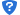 执业护士资格证查询网址：http://zgcx.nhc.gov.cn:9090/Nurse